БЕКІТТЕМІН                                        №37 ЖОББМ  директоры__________Л.Б. Жүсіпова«Кеңес әскерінің ауған жерінен шығарылғанына 30 жыл толуына орай» сыныптар арасында әскери спорттық эстафетасыныңЕрежесі1.Мақсаты:Жаңа өсіп келе жатқан ұрпаққа, әскери мамандықты насихаттау және сүйіспеншілікке тартуМіндеттері:әскери дәстүрге деген сенімді қалыптастыру;отан қорғаушы кәсібін танымал ету;жастарды әскери қолданбалы түрлерге баулау;салауатты өмір салтын ұстау 2.Қатысушылар мен ережелері:Жарысқа 9-10-11 сынып оқушылары жіберіледіКоманда құрамы: 5 ер бала.Өтетін орны: мектеп спортзалы, фойе15.02.2019 жыл сағат 13.003. Сайысының негізгі кезендері:І - кезенОқжаттарды оқтар мен жабдықтау және ажырату 15 оқ (1,3 қатысушы жабдықтайды, 2 ажыратады) АК ММГ толық емес бөлшектеу (жинақтау)Спортзалдан фойеге жүгіріп, зардап шегушіге газтұмылдырықты кигізіп зембілемен 20 м тасымалдау (осы кезенде үнемі, 2 қатысушы тұрады)еңбектеп кедергілер жолағын еңсеруэстафетаны келесі қатысушыға беру (кезенде бұзушылық әректтер болса (20сек) айыпұл жаттығуды орындамаса (1) мин. айыпұл жазану қолдану) - қару үстелде бекітпе мен төменде- қатысушылар бірінен соң бірі орындайды- ақырғы қатысушы мен уақыт тоқталадыІІ- кезенКермеге тартылу 1 мин. орындау (үш қатысушы )4.Төрешілік құрамы:ДШ кеңесінін мүшелері5. МарапаттауЖүлделі орынға ие болған командаларға мақтау қағазы беріледіПавлодар қаласы әкімдігі Павлодар қаласы білім беру бөлімінің«Павлодар қаласы №37 жалпы орта білім беру мектебі» ММ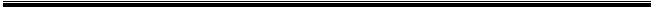 БҰЙРЫҚ2019ж. «__»_________№ __________«Кеңес әскерінің ауған жерінен шығарылғанына 30 жыл толуына орай» сыныптар арасында әскери спорттық эстафетасын өткізу туралы Әскери-патриоттық тәрбие бойынша жоспары негізіндеБҰЙЫРАМЫН:1.2018 жылғы 15 ақпан күні сайыс өткізілсін.2. Сынып жетекшілер, сыныптар, жарыс ұйымдастышулар сайыс өткізу кестесіне сәйкес командалардың келуін қамтамасыз етсін.3. Сайыстың төрешілігін АӘД пәні және ДШ мұғалімдері тағайындалсын.4. Сайыс өткізу үшін тікелей жауапкершілік ДШ кеңесіне жүктеледі.Осы бұйрықтың орындалуын бақылау тәрбиелік жұмыс бойынша директор орынбасары Г.Б. Әбдімбетоваға жүктелсін.Мектеп директоры:                        Л.Б. ЖүсіповаЕсеп Өткізілген күні:                              15.02.2019 жылҰйымдастыру кезеңі:    Жарысқа  9 «а,б,в,г» 10 «а,б» 11 «а,б» сынып   оқушылары қатысты.  Жалпы қатысушылардың саны: 40 адамҚорытынды: Нәтиже бойынша командалық        І-орын      9    «б» сынып                                                            ІІ- орын   10  «б» сынып                                                               ІІІ- орын  9   «г»  сынып Бас төреші:             А.С. Байзаков